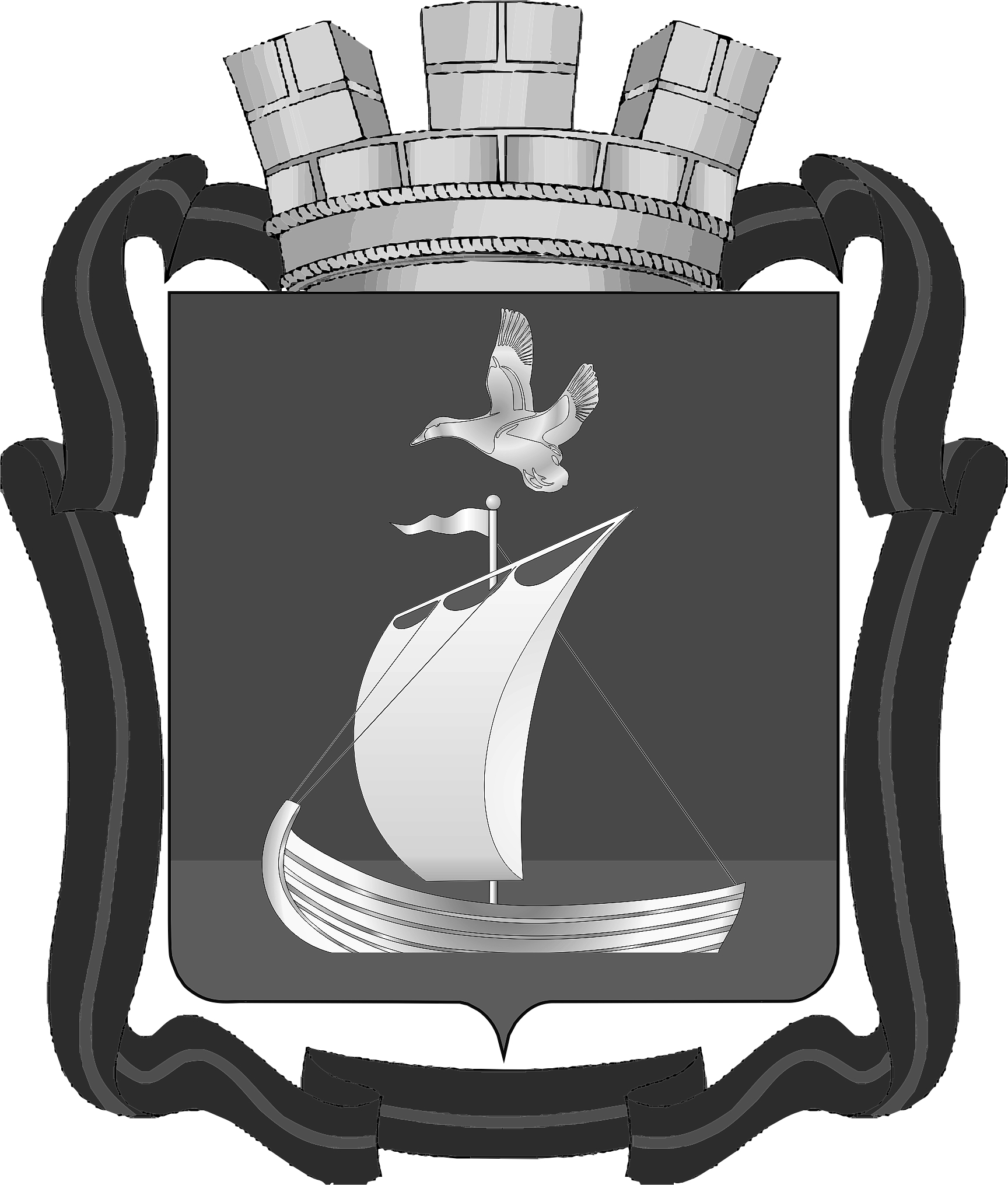 СОВЕТ ДЕПУТАТОВГОРОДСКОГО ПОСЕЛЕНИЯ КАНДАЛАКШАКАНДАЛАКШКОГО МУНИЦИПАЛЬНОГО РАЙОНАМУРМАНСКОЙ ОБЛАСТИПЯТОГО СОЗЫВАР Е Ш Е Н И Е от 16 мая 2023 года                                                                                                                    № 369О внесении изменений в приложение к решению Совета депутатов городского поселения Кандалакша Кандалакшского района от 28.03.2023 № 357 «Об утверждении перечня имущества, предлагаемого к передаче из государственной собственности Мурманской области в собственность муниципального образования городское поселение Кандалакша Кандалакшского муниципального района»В соответствии со статьями 209, 215 Гражданского кодекса Российской Федерации, руководствуясь Федеральным законом от 06.10.2003 № 131-ФЗ «Об общих принципах организации местного самоуправления в Российской Федерации», Уставом муниципального образования городское поселение Кандалакша Кандалакшского муниципального района, Положением о муниципальной казне муниципального образования городское поселение Кандалакша Кандалакшского района, утвержденного решением Совета депутатов городского поселения Кандалакша Кандалакшского района от 26.02.2016 № 122, в связи с обращением Министерства культуры Мурманской области Совет депутатовгородского поселения КандалакшаКандалакшского районарешил:Внести в приложение к решению Совета депутатов городского поселения Кандалакша Кандалакшского района от 28.03.2023 № 357 «Об утверждении перечня имущества, предлагаемого к передаче из государственной собственности Мурманской области в собственность муниципального образования городское поселение Кандалакша Кандалакшского муниципального района», изложив в новой редакции в соответствии с приложением к настоящему решению.       2. Опубликовать настоящее решение в официальном издании органа местного самоуправления «Информационный бюллетень администрации муниципального образования Кандалакшский район» и разместить в сети интернет на официальном сайте муниципального образования городское поселение Кандалакша Кандалакшский муниципальный район.Глава муниципального образования 		                     	                            Е.В. КовальчукПриложение Утвержден решением Совета депутатовгородское поселение КандалакшаКандалакшского муниципального районаот «16» мая 2023г. № 369Перечень имущества, предлагаемого к передаче из государственной собственности Мурманской области в собственность муниципального образования городское поселение Кандалакша Кандалакшского муниципального района№п.п.Полное наименование организацииЮридический адрес, ИНН организацииНаименование имуществаАдрес места нахождения имуществаИндивидуализирующие характеристики имуществаИндивидуализирующие характеристики имуществаИндивидуализирующие характеристики имущества№п.п.Полное наименование организацииЮридический адрес, ИНН организацииНаименование имуществаАдрес места нахождения имуществаКол-во, экз.Первоначальная (восстановительная) стоимость, руб.Остаточная стоимость, руб. 1Государственное областное бюджетное учреждение культуры «Мурманская государственная областная универсальная научная библиотека»183038г. Мурманск ул. Софьи Перовской д. 21аИНН 5190307967Библиотечные фонды (наименование сетевой единицы –Центральная библиотека им. Н.В. Колычева)183038г. Мурманск ул. Софьи Перовской д. 21а301207168,00207168,002Государственное областное бюджетное учреждение культуры «Мурманская государственная областная универсальная научная библиотека»183038г. Мурманск ул. Софьи Перовской д. 21аИНН 5190307967Библиотечные фонды (наименование сетевой единицы – Нивская сельская библиотека)183038г. Мурманск ул. Софьи Перовской д. 21а137110924,07110924,07ИтогоИтогоИтогоИтогоИтого438318092,07318092,07